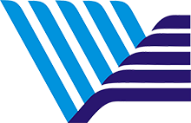 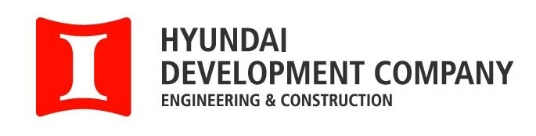 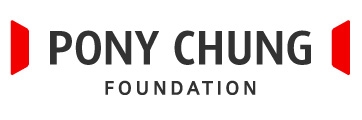 DATA SHEET 2021Full name:     	Studen’s ID	Nationality:   	Gender: [  ] Male [  ] FemaleDate of birth:	Place of Birth:	Dept./Course:  	Grade/Year: 	Email: 	Handphone:	Facebook: 		Resident address:	Home address: 	                          	Tel:	Be good at: 		GPA of academic year 2020 – 2021: 		Your achievements:* In Academic (esp. in scientific research):* In Activities:Financial Status (in details, no more than 100 words):Future plans (in 5 years later or after graduation from university)Students can use seperate sheets for further informationSignature 					Date           Month           Year  2021